ООО "Сити Стар"	Адрес: Москва, ул. Угрешская д.2 стр.64    1-ый Этаж территория Технопарк "Синтез" м. КожуховскаяТелефоны: +7 962 997 27 29, +7 925 170 10 40E-mail: 1citystar@mail.ru,  citystarmoscow@yandex.ruТехническое задание.Просим Вас рассмотреть возможность демонтажа, и монтажа стеклянной перегородки.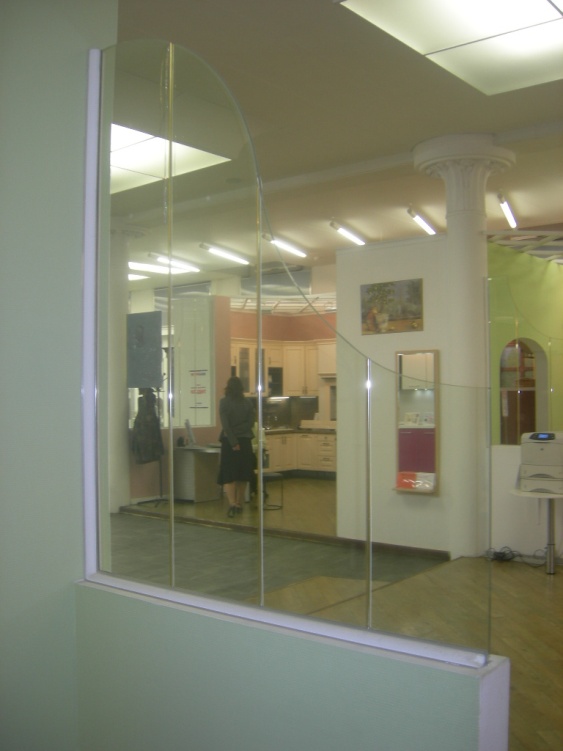 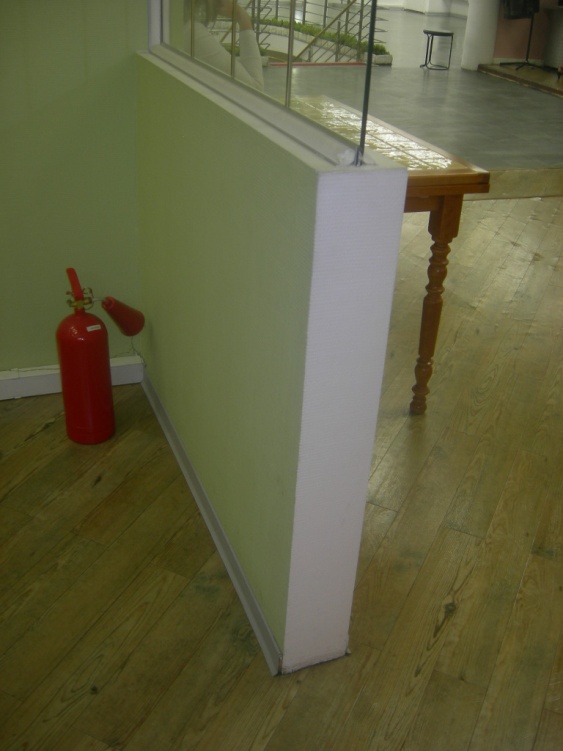 Демонтировать стекло размер 1600 мм *1000 мм и перегородку из гипсокартона высота 1000 мм. (Частично). От пола должна идти Основа из гипсокартона высотой 200 мм. (Что бы, не оставался пустой проем)  Демонтировать 2 стекла размеры  1600*1000мм  Выполнить монтаж 4-х стекол размеры 1240 мм * 1600 мм на гипсокартонную перегородкуразмер 1240 мм * 2400 мм на подставке из гипсокартона высота 200 ммразмер 1240 мм * 2400 мм на стену с дистанционными держателями размер 1600 мм * 1900 мм на гипсокартонную перегородкуСтекло 8 мм Бронза Необходимо предоставить стоимость с Вашим стеклом и без.Сроки Демонтажа и монтажа.